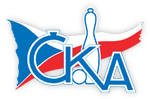 1. KUŽELKÁŘSKÁ LIGA DOROSTU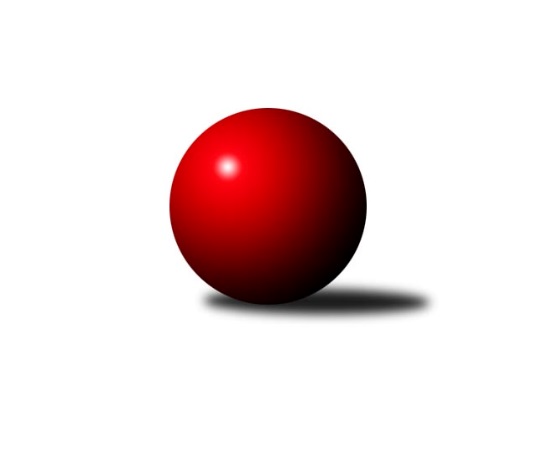 Č.9Ročník 2018/2019	20.1.2019Nejlepšího výkonu v tomto kole: 1645 dosáhlo družstvo: TJ Sokol Vracov1.KLD E 2018/2019Výsledky 9. kolaSouhrnný přehled výsledků:VKK Vsetín 	- TJ Lokomotiva Valtice  	3:1	1524:1464	8.5:3.5	20.1.TJ Valašské Meziříčí	- TJ Spartak Přerov	0:4	1437:1541	3.0:9.0	20.1.TJ Sokol Vracov	- KC Zlín	2:2	1645:1632	6.0:6.0	20.1.Tabulka družstev:	1.	TJ Sokol Vracov	9	6	3	0	27.0 : 9.0 	67.0 : 41.0 	 1536	15	2.	KC Zlín	9	4	3	2	23.0 : 13.0 	62.0 : 46.0 	 1548	11	3.	VKK Vsetín	9	4	3	2	21.0 : 15.0 	61.0 : 47.0 	 1482	11	4.	TJ Spartak Přerov	9	4	2	3	21.0 : 15.0 	59.0 : 49.0 	 1495	10	5.	TJ Lokomotiva Valtice 	9	1	2	6	9.0 : 27.0 	39.5 : 68.5 	 1411	4	6.	TJ Valašské Meziříčí	9	1	1	7	7.0 : 29.0 	35.5 : 72.5 	 1408	3Podrobné výsledky kola:	 VKK Vsetín 	1524	3:1	1464	TJ Lokomotiva Valtice  	Michaela Bagári	141 	 121 	 138 	130	530 	 4:0 	 472 	 122	112 	 116	122	Michaela Mlynariková	Jaroslav Fojtů	136 	 140 	 127 	123	526 	 3.5:0.5 	 490 	 128	120 	 119	123	Martina Kapustová	Tadeáš Bátla	104 	 113 	 116 	135	468 	 1:3 	 502 	 119	119 	 141	123	Tereza Filipovározhodčí: Petr RiedelNejlepší výkon utkání: 530 - Michaela Bagári	 TJ Valašské Meziříčí	1437	0:4	1541	TJ Spartak Přerov	Daniel Malík	131 	 127 	 124 	138	520 	 1:3 	 526 	 137	131 	 131	127	Ondřej Holas	Martin Pavič *1	128 	 107 	 96 	129	460 	 2:2 	 495 	 125	131 	 116	123	Monika Kočí	Marie Olejníková	112 	 107 	 110 	128	457 	 0:4 	 520 	 117	121 	 145	137	Michaela Beňovározhodčí: Jaroslav Zajíčekstřídání: *1 od 61. hodu Tomáš KurtinNejlepší výkon utkání: 526 - Ondřej Holas	 TJ Sokol Vracov	1645	2:2	1632	KC Zlín	Klára Trojanová	149 	 117 	 128 	117	511 	 1:3 	 537 	 136	137 	 135	129	Natálie Trochtová	Tomáš Koplík ml.	148 	 139 	 141 	118	546 	 2:2 	 562 	 147	173 	 116	126	Samuel Kliment	Tomáš Gaspar	165 	 142 	 137 	144	588 	 3:1 	 533 	 122	143 	 134	134	Adriana Svobodovározhodčí: Tužil J.Nejlepší výkon utkání: 588 - Tomáš GasparPořadí jednotlivců:	jméno hráče	družstvo	celkem	plné	dorážka	chyby	poměr kuž.	Maximum	1.	Tomáš Gaspar 	TJ Sokol Vracov	543.16	367.7	175.4	4.8	5/5	(588)	2.	Samuel Kliment 	KC Zlín	536.10	363.5	172.7	4.8	5/6	(573)	3.	Michaela Beňová 	TJ Spartak Přerov	520.55	359.3	161.3	5.9	5/6	(575)	4.	Jaroslav Fojtů 	VKK Vsetín 	519.60	351.4	168.3	7.4	4/5	(554)	5.	Adriana Svobodová 	KC Zlín	517.61	358.4	159.2	7.3	6/6	(547)	6.	Michaela Bagári 	VKK Vsetín 	515.84	350.6	165.3	5.7	5/5	(536)	7.	Václav Bařinka 	TJ Spartak Přerov	512.08	343.6	168.5	6.8	4/6	(547)	8.	Natálie Trochtová 	KC Zlín	508.42	355.5	152.9	9.3	6/6	(537)	9.	Ondřej Holas 	TJ Spartak Přerov	508.30	339.1	169.2	6.4	5/6	(541)	10.	Tomáš Koplík  ml.	TJ Sokol Vracov	506.85	348.8	158.1	8.4	4/5	(546)	11.	Klára Trojanová 	TJ Sokol Vracov	495.83	335.6	160.3	6.1	4/5	(542)	12.	Tadeáš Bátla 	VKK Vsetín 	488.12	347.1	141.0	11.7	5/5	(526)	13.	Marie Olejníková 	TJ Valašské Meziříčí	487.65	340.0	147.7	10.6	4/5	(518)	14.	Eliška Koňaříková 	TJ Lokomotiva Valtice  	486.88	335.9	150.9	11.8	4/6	(528)	15.	Martina Kapustová 	TJ Lokomotiva Valtice  	475.50	339.0	136.5	14.7	6/6	(512)	16.	Daniel Malík 	TJ Valašské Meziříčí	472.00	326.6	145.4	13.3	4/5	(520)	17.	Tereza Filipová 	TJ Lokomotiva Valtice  	462.92	335.0	127.9	14.3	4/6	(502)	18.	Monika Kočí 	TJ Spartak Přerov	454.00	321.8	132.3	14.5	4/6	(495)		Eliška Šigutová 	TJ Sokol Vracov	502.00	355.0	147.0	11.0	1/5	(502)		Martin Pavič 	TJ Valašské Meziříčí	493.13	348.5	144.6	12.8	2/5	(521)		Martina Nejedlíková 	TJ Sokol Vracov	493.00	337.0	156.0	6.0	1/5	(493)		Filip Vrzala 	KC Zlín	484.00	352.0	132.0	12.0	1/6	(484)		Jiří Janšta 	KC Zlín	482.00	316.0	166.0	9.0	1/6	(482)		Natálie Trojanová 	TJ Sokol Vracov	468.00	351.0	117.0	17.0	1/5	(468)		Michaela Mlynariková 	TJ Lokomotiva Valtice  	460.67	331.0	129.7	9.7	3/6	(472)		Tomáš Kurtin 	TJ Valašské Meziříčí	455.00	326.0	129.0	16.7	3/5	(467)		Petra Mikulová 	TJ Valašské Meziříčí	452.50	321.5	131.0	19.5	2/5	(489)		Tobiáš Kristýn 	TJ Valašské Meziříčí	413.00	307.0	106.0	21.0	1/5	(413)		Vojta Hrňa 	VKK Vsetín 	314.00	233.0	81.0	37.0	1/5	(314)Sportovně technické informace:Starty náhradníků:registrační číslo	jméno a příjmení 	datum startu 	družstvo	číslo startu25593	Monika Kočí	20.01.2019	TJ Spartak Přerov	1x
Hráči dopsaní na soupisku:registrační číslo	jméno a příjmení 	datum startu 	družstvo	24708	Tereza Filipová	20.01.2019	TJ Lokomotiva Valtice  	Program dalšího kola:10. kolo10.2.2019	ne	10:00	TJ Lokomotiva Valtice   - TJ Sokol Vracov	10.2.2019	ne	10:00	TJ Spartak Přerov - VKK Vsetín 	10.2.2019	ne	10:00	KC Zlín - TJ Valašské Meziříčí	Nejlepší šestka kola - absolutněNejlepší šestka kola - absolutněNejlepší šestka kola - absolutněNejlepší šestka kola - absolutněNejlepší šestka kola - dle průměru kuželenNejlepší šestka kola - dle průměru kuželenNejlepší šestka kola - dle průměru kuželenNejlepší šestka kola - dle průměru kuželenNejlepší šestka kola - dle průměru kuželenPočetJménoNázev týmuVýkonPočetJménoNázev týmuPrůměr (%)Výkon8xTomáš GasparVracov5886xTomáš GasparVracov113.525886xSamuel KlimentZlín5627xSamuel KlimentZlín108.55626xTomáš Koplík ml.Vracov5462xOndřej HolasPřerov107.315261xNatálie TrochtováZlín5376xMichaela BagáriVsetín106.355305xAdriana SvobodováZlín5337xMichaela BeňováPřerov106.095206xMichaela BagáriVsetín5301xDaniel MalíkVal. Meziříčí106.09520